Методическая  разработка  учебного  занятия по  предмету «Хоровое пение» в подготовительном  классе Луцик Ольга Михайловна                   ШИ № 3, г. Караганда, руководитель хора Гизетдинова Евгения ВалентиновнаДМШ  №2, г. Караганда, преподаватель ф-но, концертмейстер               Методическая разработка урока направлена на развитие музыкально-вокального слуха учащихся и воспитание певчески правильного и здорового голоса детей. Вся работа поставлена последовательно, с учетом возрастных особенностей не только голосового аппарата, но и уровня общего развития детей, степени их эмоционального восприятия. Благодаря игровой форме, урок проходит легко и эмоционально. Учащиеся овладевают не только исполнительскими приемами, но и «взрослой» терминологией (артикуляция, дикция, певческая установка и т.д.)Тема занятия: Формирование вокально- хоровой исполнительской культуры у учащихся подготовительного класса.Цель: Развитие музыкальных способностей.Задачи:	1.Совершенствовать мелодический слух посредством вокально- интонационных упражнений;2.Совершенствовать ритмические способности через музыкально-двигательные упражнения;3.Овладеть техникой пения музыкальных примеров по нотам.Оборудование:  инструмент, хоровая папка, дневник.Используемый нотный материал: 1) сборник песен Р.Абелян на слова  В. Степанова «Как Рыжик научился петь»;2) методическое пособие С.Бекиной, Т.Ломовой, Е.Соковниной «Музыка и движение»  для детей 5-6 лет.Ход  занятия1.Вокально-хоровая работаа) певческая  установка ( правильное положение корпуса, головы, рук при пении сидя и стоя). Р.Абелян, сл. В.Степанова «Петь приятно и удобно»;б) певческое  дыхание (беззвучный, быстрый, но глубокий вдох носом — упражнение «Нюхаем цветочек», шумный, продолжительный выдох ртом - «Оооох») «Стихотворение о дыхании»;в) охрана  голосового аппарата( беречь голос от переохлаждения и громкого пения) «Я красиво петь могу»;г) формирование  гласных звуков, их округление (упражнение «Грязные пальцы»- на звук «а», «Рамочка»- звуки а-э-и-о-у) «Про гласные»;д) дикция. Роль артикуляции в ее достижении (упражнение  «Мячик» - на поступенное движение мелодии вверх и вниз мелкими длительностями на слог «да» с постепенным ускорением. Упражнение «Капельки» - чередование артикуляционного  приема  на коротких звуках стаккато(кап-кап) и  ощущения  диафрагмы на длинном звуке «ля») «Про дикцию»;е) нисходящее движение, исполнение йотированных гласных (упражнение «Прислушайся»- интонирование вниз по звукам тонического трезвучия – ми-и-йа с тенденцией второго звука к повышению)ж) тембральная окраска  голоса (упражнение «Радостный день – Ночка темна» по квинтам);з) выразительность в исполнении песни «Про  меня  и  муравья».2.Основы  сольфеджированияРусская  народная  песенка-считалка «Барашеньки»: -ритмослоги  та-тити  и  дон-дили; -пропевание с названием нот;- исполнение со словами.3. Ритмическая  работа   Ознакомление детей с понятием «сильная и слабая доли» на основе музыкально-двигательных упражнений в размере 2/4 на начальном этапе :1) Хлопки в ладоши- сильная, в колени –слабая доля;2) «Деревца», «Зайчики», «Мышки»,  «Парашютики» и «Юные дирижеры»Приложение  1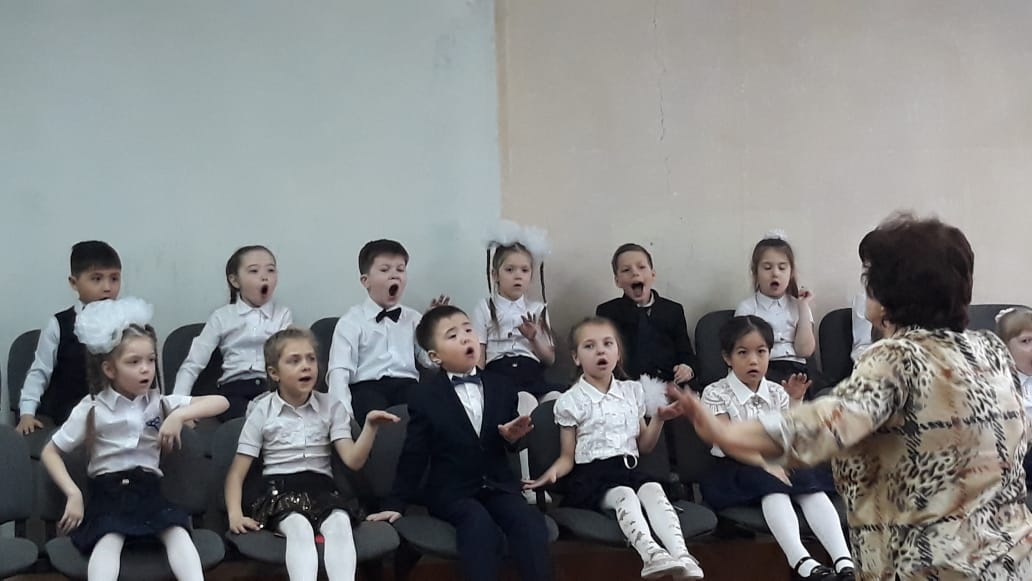          Упражнение на артикуляцию «Мячик»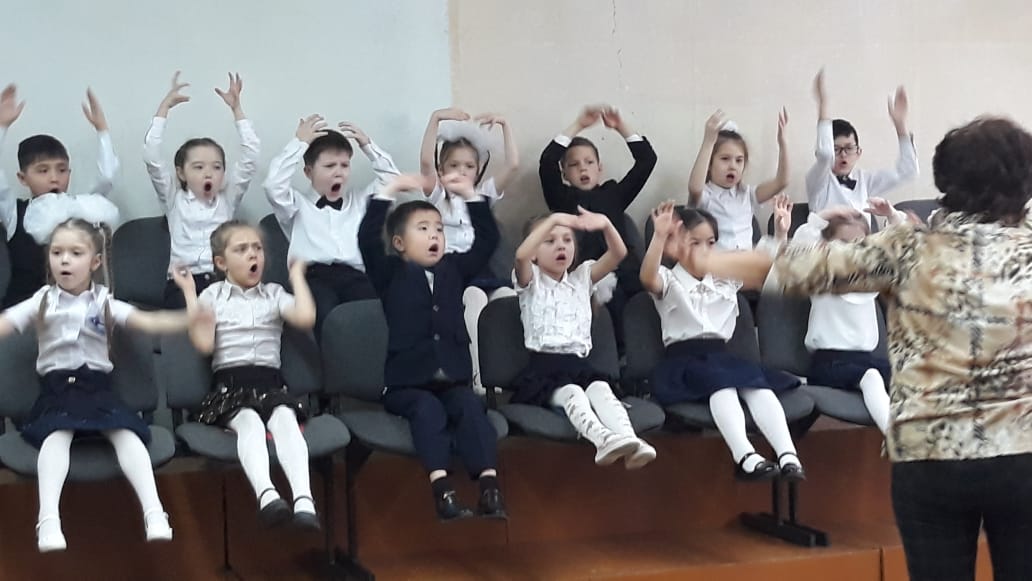 Упражнение  на артикуляцию «Капельки»               Приложение 2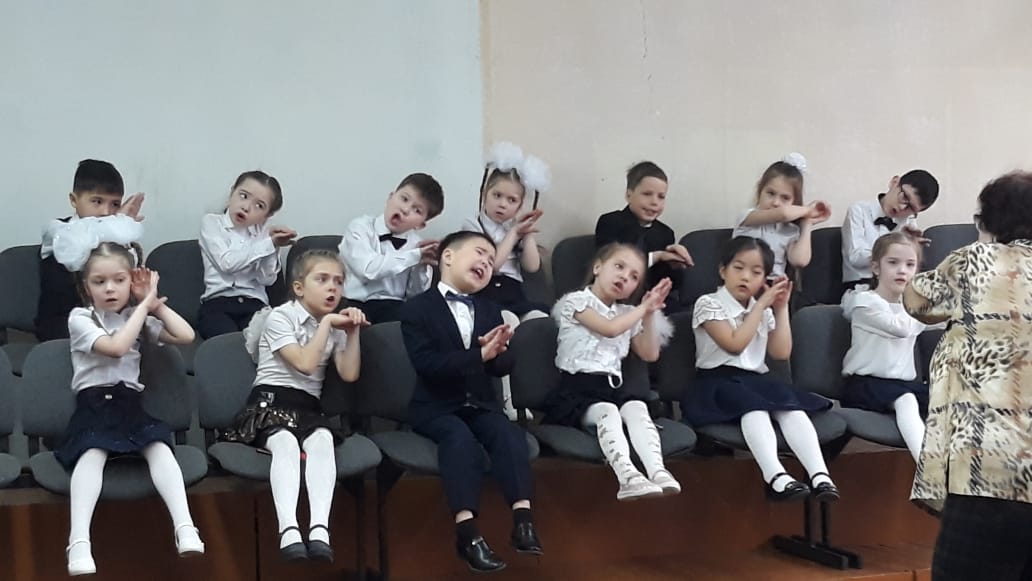 Исполнение йотированных гласных в упражнении «Прислушайся»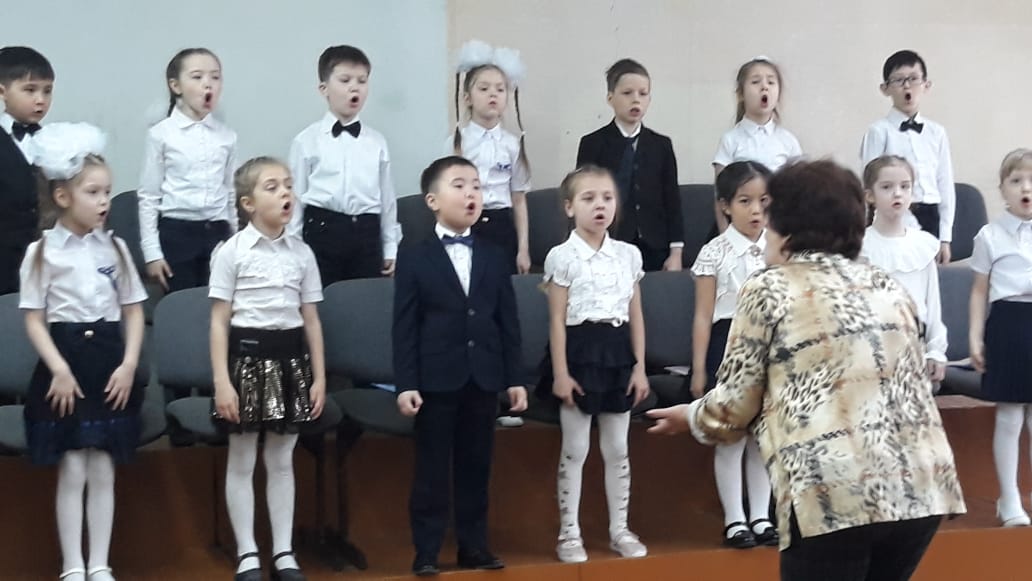                 Исполнение песни «Урок пения»